ВведениеНастоящее руководство по эксплуатации, объединенное с паспортом, является документом, удостоверяющим гарантированные изготовителем основные параметры и технические характеристики счетчиков воды Профит, а также устанавливает правила их монтажа и эксплуатации.Изготовитель: ООО «ИВК-САЯНЫ», Россия 249096, Калужская обл., г. Малоярославец, ул. Гагарина, 24Ател.: +7 (495) 215-28-22, http://www.sayany.ru , e-mail: root@sayany.ru , service@sayany.ru Общие сведения об изделииСчетчики воды "Профит" (далее – Счетчики) предназначены для измерений объема питьевой воды по СанПиН 2.1.4.1074-01 и горячей воды по СНиП 41-02-2003.Принцип работы счетчика основан на измерениях числа оборотов крыльчатки, которая вращается под воздействием струй жидкости перпендикулярных к оси крыльчатки. На крыльчатке закреплены мишени из нержавеющей стали или магниты, взаимодействующие с электронным или механическим счетным блоком. Конструктивно счетчик состоит из двух частей:патрубка с измерительной капсулой;электронного или механического счетного блока.Счётчик может комплектоваться запорной крышкой. На этапах монтажа и/или поверки можно не демонтировать патрубок, а измерительную капсулу и счетный блок установить после окончания работ.В зависимости от способа съёма информации о вращении крыльчатки счетчики имеют 2 исполнения:"м" - магниты передают вращение крыльчатки на механический счетный блок;"е" - датчик электронного счетного блока в момент прохождение мишени формирует импульс, который поступает на микропроцессор электронного счетного блока;Конструкция счетчика обеспечивает низкий износ пары подшипник-ось, что позволяет получить стабильные метрологические характеристики на протяжении всего срока службы счетчика. Отсутствие в конструкции счетчика материалов подверженных влиянию внешнего магнитного поля (исполнение "е") или дополнительная антимагнитная защита (исполнение "м"), гарантирует устойчивость к влиянию на работоспособность счетчика постоянного магнита.Счетчики имеют следующие исполнения отличающиеся: диаметром условного прохода патрубка (Ду); рабочей температурой измеряемой среды (ETK; ETW); наличием импульсного выхода с нормированной ценой импульса (л/имп) – исполнение "i" или частотного не тарированного выхода, частота которого пропорциональна частоте вращения крыльчатки - исполнение "f"; наличием радиовыхода (исполнение РМД); динамическим диапазоном измерений (gмин/gмакс) 1:100; 1:200 и 1:1000 соответственно; "1" - с нормированной относительной погрешностью измерений объема ±1 % для диапазона расходов от gt до gмакс и ±3 % для диапазона расходов от gмин до gt; "2" - с нормированной относительной погрешностью измерений объема ±2 % для диапазона расходов от gt до gмакс и ±5 % для диапазона расходов от gмин до gt; "0" - с индивидуальной градуировкой и нормированной относительной погрешностью измерений объема ±0,2 % для диапазона расходов от gt до gn и ±1 % для диапазона расходов от gмин до gt и от gn до gмакс (только для динамического диапазона 1:100 и горизонтальной установки H);Исполнение "Профит РМД" (Рис.3) имеет радиоинтерфейс стандарта РМД или аналогичный для передачи показаний и может дополнительно иметь: вход счетчика импульсов (вход V2), предназначенного для подключения к нему другого счетчика с импульсным выходом и подсчета/архивирования импульсов; возможность измерять температуру воды с помощью встроенного термометра сопротивления (Рt 500);возможность дополнительно измерять объем воды с температурой выше/ниже (V1г/V1х) установленного порогового значения температуры (Тпор); имеют архив, в котором сохраняются часовые значения измеренных объемов и средней температуры воды за последние ≥ 45 прошедшей через счетчик с температурой выше установленного значения Тпор (V1г). Если в течение часа температура не превышала установленного значения Тпор, то в архив сохраняется значение температуры в последнюю минуту часа. Также в архив заносится служебная информация (коды НС и пр.). Глубина часового архива ≥ 45 суток. Онлайн-сервис считывания показаний и архива www.flatmeter.ru.  Питание счетчика исполнения "е" осуществляется от встроенного литиевого элемента питания напряжением 3,6 В, имеется исполнение с комбинированным питанием (элемент питания + внешний источник питания).Счетчик имеет пломбировочные места и отверстия, предназначенные для установки пломб абонентских отделов, предотвращающих несанкционированный доступ к счетчику в процессе эксплуатации и разрушающейся наклейки с нанесенным знаком поверки и/или навесной пломбой поверителя, предотвращающей доступ к разъемам, через которые производятся программирование микропроцессора и записи в память счетчика.ПоверкаПоверку счетчиков проводят по МП 208-030-2017 "ГСИ. Счетчики воды «Профит». Методика поверки". Интервал между поверками– 6 лет Требования к монтажуПри монтаже счетчика необходимо соблюдать следующие требования:подводящая часть трубопровода должна быть промыта от загрязнений;Патрубок счетчика необходимо устанавливать на трубопровод без перетягов и перекосов, обеспечив совпадения стрелки на корпусе с направлением потока воды.Герметичность присоединения счетчика следует проверить рабочим давлением. Счетчик сохраняет заявленную погрешность при наличии перед и после него прямых участков с диаметром, соответствующим Ду счетчика и длиной не менее 5 Ду. Дополнительные прямые участки, в случае применения фирменных монтажных комплектов, не требуются.Запрещается проводить сварочные работы вблизи смонтированного счетчика во избежание перегрева. Общие технические и метрологические характеристикиМаркировкаНа Счетчике указываются его температурное исполнение, номинальный расход, максимальное рабочее давлений, заводской номер, диаметр условного прохода, класс точности.Устройство и работаРасположение клемм изображены на Рисунке 1Просмотр индицируемых параметров. Схему индикации Счетчика представлена в виде таблицы:Аналогичная таблица изображена на лицевой панели Счетчика. Перемещение по столбцам таблицы производится длительным (более 2 сек) нажатиями кнопки «РЕЖИМ». Перемещение по строкам – короткими (менее 2 сек) нажатиями кнопки «РЕЖИМ». V1 – объем воды, измеренный Счетчиком;V2 – объем, измеренный дополнительным счетчиком импульсов (вход «V2»);V1г – объем воды, прошедший через счетчик c температурой выше Тпор (в том случае, если термометр не подключен – считается, что вся вода имеет температуру выше Tп); V1х – объем воды, прошедший через счетчик c температурой ниже или равной Тпор;V1 отч, V2 отч, V1г отч, V1х отч – объемы на дату отчетного периода.Коды состояний счетчика (НС): 1 – ошибка термометра; 32 – критический разряд батареи, 64 – производилась коррекция времени, 128 -  Производилась коррекция EEPROMУпаковка, хранение и транспортировкаСчетчики необходимо хранить в упаковке предприятия-изготовителя в соответствии с условиями хранения 3 по ГОСТ 15150. Транспортировка счетчиков должна соответствовать условиям 5 по ГОСТ 15150.Гарантийные обязательстваПредприятие-изготовитель гарантирует в течение 36 месяцев с даты продажи, но не более 48 месяцев с даты изготовления замену или ремонт счетчика, при условии соблюдения потребителем правил монтажа, эксплуатации, транспортирования и хранения. Гарантия не распространяется в случаях несоответствия питьевой воды требованиям СанПиН 2.1.4.1074-01 и горячей воды по СНиП 41-02-2003.Комплект поставкиСведения о приемкеСчетчик воды Профит _____________________________________ соответствует техническим условиям ТУ 417.001 и признан годным к эксплуатации.Дата выпуска ____________ 	___________________________			Дата продажи _______________М.П.	        число, месяц, год   	подпись, лица, ответственного за приемку  Сведения о результате первичной поверкиСчетчик прошел первичную поверку и признан годным к эксплуатации: 		Знак поверки			дата поверки		________________________				Поверитель     _______________ 	дата следующей поверки	________________________Технические характеристикиТаблица 1 - Динамический диапазон 1:100 Таблица 2 - Динамический диапазон 1:200 Таблица 3 - Динамический диапазон 1:1000Примечание. H – горизонтальная установка счетчика; V – вертикальная установка счетчикаТаблица 4 – Индикация*) цена импульса может быть измененаСчетчики воды «Профит»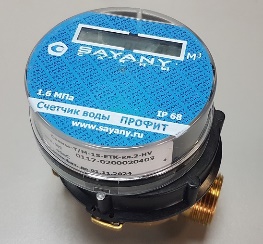 Руководство по эксплуатацииИВК.917.001 РЭиПаспорт ИВК.417.001 ПСГосударственный реестр СИ РФ № 69115-17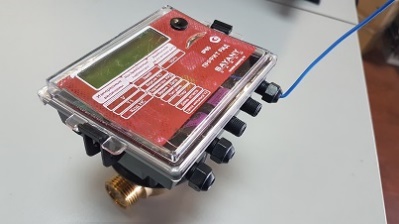 Наименование характеристикиЗначениеЗначениеЗначениеТип импульсного выхода (исполнение i)Форма выходного сигналаМаксимальное значение напряжение, ВМаксимальный ток, мАоткрытый коллектор или герконмеандр2410открытый коллектор или герконмеандр2410открытый коллектор или герконмеандр2410Тип импульсного входа V2 /активный опрос/ (исполнение РМД)(при подключении требуется соблюдать полярность)Длительность состояния подключённого выхода "замкнуто" или "разомкнуто", не менее -Емкость подключаемого кабеля/шлейфа, не более -       Длина, не болееПараметры импульсов опроса:Длительность импульса ~ Период следования импульсов опроса ~  Напряжение импульса, не более -Ток при опросе, не более –"геркон/сухой контакт" или "открытый коллектор"130 мс3000 пФ50 м35 мкс62.5 мс (1/16 сек)3.6 Вольт 1 мА "геркон/сухой контакт" или "открытый коллектор"130 мс3000 пФ50 м35 мкс62.5 мс (1/16 сек)3.6 Вольт 1 мА "геркон/сухой контакт" или "открытый коллектор"130 мс3000 пФ50 м35 мкс62.5 мс (1/16 сек)3.6 Вольт 1 мА Диапазон температур измеряемой среды °CETK (холодной)ETW (горячей) от +5 до +50от +5 до +95от +5 до +50от +5 до +95от +5 до +50от +5 до +95Пределы допускаемой относительной погрешности счетчиков:в диапазоне расходов от gt до gмакс, %в диапазоне расходов от gмин до gt, %в диапазоне расходов от gt до gn, %в диапазоне расходов от gn до gмакс, %исп. 2исп. 1исп. 0Пределы допускаемой относительной погрешности счетчиков:в диапазоне расходов от gt до gмакс, %в диапазоне расходов от gмин до gt, %в диапазоне расходов от gt до gn, %в диапазоне расходов от gn до gмакс, %25--13---10,21Диапазон измерений температуры для исполнения "РМД", °Cот 0 до +100от 0 до +100от 0 до +100Пределы допускаемой абсолютной погрешности измерений температуры для исполнения "РМД", ºC±1,0±1,0±1,0Пороговое значение температуры, °С+ 40+ 40+ 40Давление измеряемой среды, МПа, не более 1,61,61,6Потери давления на счетчике при номинальном расходе, МПа, не более 0,0630,0630,063Устойчивость к механическим воздействиям по ГОСТ Р 52931-08Группа N1Группа N1Группа N1Степень защиты от проникновения пыли и влаги по ГОСТ 14254-96IP65, IP68IP65, IP68IP65, IP68Метрологический класс по ГОСТ Р 50193.1-92 (ИСО 4064.1):- при горизонтальной установке, gмин/gмакс 1:100 и 1:200- при вертикальной установке, gмин/gмакс 1:100В и С АВ и С АВ и С АНапряжение внешнего источника питания постоянного тока для счетчика с комбинированным питанием (АКП), В Ток потребления, мА, не более от 5 до 1550от 5 до 1550от 5 до 1550Частота радиоинтерфейса РМД, МГц Допустимая мощность излучения, мВт, не более Протокол обменаот 433,075 до 434,47910РМДот 433,075 до 434,47910РМДот 433,075 до 434,47910РМДУсловия эксплуатации: - температура окружающего воздуха, °С- относительная влажность воздуха, %- атмосферное давление, кПаот 5 до 50 от 30 до 80 от 84 до 107,6 от 5 до 50 от 30 до 80 от 84 до 107,6 от 5 до 50 от 30 до 80 от 84 до 107,6 Срок службы встроенной батареи лет, не менее 666Средний срок службы, лет, не менее121212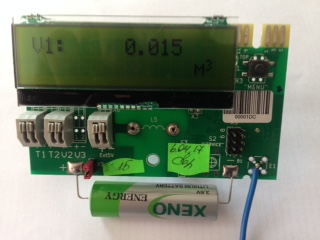 Т1 – клеммы подключения термометраV2 – клеммы счетчика импульсов для подключения дополнительного счетчика (соблюсти полярность) Р – клеммы подключения внешнего источника питания (исполнение АКП) 6.2.	Подключение к счетчику производятся следующим образом:Отжав защелки снять лицевую крышку счетчика;Разрушить герметизирующую перемычку гермоввода, провести кабель через гермоввод и подключить к клеммам;Затянуть гайку гермоввода, установить крышкуОпломбировать счетчикРисунок 1. НаименованиеколичествопримечаниеСчетчик воды Профит1Комплект присоединителей1Поставляется, если оговорено в заказеТермометр1Поставляется, если оговорено в заказеРЭ ИВК 917.001 объединенное с паспортом1Наименование характеристикиЗначениеЗначениеЗначениеЗначениеЗначениеЗначениеЗначениеЗначениеЗначениеЗначениеДиаметр условного прохода, мм101520253240506580100Порог чувствительности (H), м3/ч0,0050,00750,01250,01750,030,050,0750,1250,20,4Порог чувствительности (V), м3/ч0,00750,0120,0190,02650,0450,0750,1150,1880,30,6Минимальный расход gмин (H), м3/ч0,020,030,050,070,120,20,30,50,91,4Минимальный расход gмин (V), м3/ч0,040,060,10,140,240,40,61,01,82,8Переходной расход gt (H), м3/ч0,080,120,200,280,480,81,223,65,6Переходной расход gt (V), м3/ч0,10,150,250,350,611,52,557Номинальный расход, gn, м3/ч11,52,53,561015254570Максимальный расход, gмакс, м3/ч23571220305090140Диаметр условного прохода, мм101520253240 506580100Порог чувствительности (H), м3/ч0,0030,0050,0080,0120,020,30,030,050,090,14Минимальный расход gмин (H), м3/ч0,010,0150,0250,0350,060,10,090,150,270,42Переходной расход gt (H), м3/ч0,0150,02250,03750,05250,090,150,2250,3750,6751,05Номинальный расход, gn, м3/ч11,52,53,561015254570Максимальный расход, gмакс, м3/ч23571220305090140Диаметр условного прохода, мм101520253240506580100Порог чувствительности (H), м3/ч0,0010,0020,0030,0050,0080,0130,0200,0330,0600,093Минимальный расход gмин (H), м3/ч0,0020,0030,0050,0070,0120,0200,0300,0500,0900,140Переходной расход gt (H), м3/ч0,0080,0120,0150,0210,0360,0800,1200,2000,3600,560Номинальный расход, gn, м3/ч11,52,53,561015254570Максимальный расход, gмакс, м3/ч23571220305090140Диаметр условного прохода, мм101520253240506580100Цена веса выхода, л/имп по умолчанию*111155                                                                                                                                                                           551010